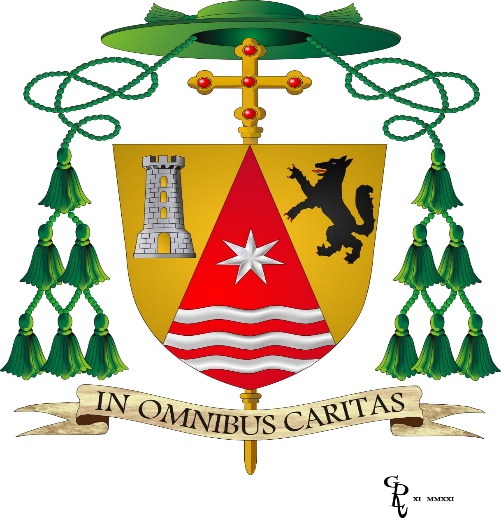 DIOCESI DI TERNI - NARNI - AMELIACALENDARIOATTIVITA' ANNO PASTORALE 2022-2023◄ AgostoSettembre 2022Settembre 2022Settembre 2022Settembre 2022Settembre 2022Ottobre ►LunMarMerGioVenSabDom1 SANT’EGIDIOGiornata del Creato-Festa patronale a Montoro-Festa patronale. Ore 8.00 e 11.00 S.Messa e processione. Guardea 2 SAN ZENONE. Festa del patrono preceduta dal triduo. Orario Messe: 9.00 e 11.00 nella chiesa del cimitero. Ore 17.00 processione e Messa in chiesa parrocchiale.Parrocchia San Zenone Terni-Inizio novena in preparazione alla festa della Madonna del Ponte.Ogni sera della novena, una parrocchia della Forania presiede la liturgia.3 Pellegrinaggio mariano al Santuario Madonna dell’Ambro (Fermo)4 S.Messa e processione in onore della Madonna delle Grazie. S.Vito di Narni5 . 6 7 8 NATIVITA’ DI MARIACelebrazione SS.Messe.  7,30-9,00-10,30-18,00Processione: 20,45. Santuario Madonna del Ponte- S.Messa nella chiesa Madonna di Ramici. Lugnano in Teverina- Messa Finocchieto-Solene celebrazione eucaristica preceduta dal triduo. Vasciano-Festa patronale a Rocchette di Torri in Sabina preceduta dal triduo9 Ore 17.00 Visita guidata all’Abbazia di San Cassiano.Ore 20,45 Concerto mariano. Santuario Madonna del Ponte- Ore 15.00-19 Corso per Operatori della SperanzaPastorale della saute- Festival sull'ecologia integrale "Madre Terra, Sorelle Stelle"( teatro di Amelia dall'8 all'11 settembre 2022)organizzato dall'ufficio GIUSTIZIA PACE E INTEGITA' DEL CREATO dei Frati Minori di Umbria e Sardegna. Giornata di studio promossa dalla Pontificia Università Antonianum sull'enciclica Laudato Si e sull'ecologia integrale presenti Ministro Generale fra Massimo Fusarelli e Ministro Provinciale fra Francesco Piloni.Data la presenza anche dell'IMAM della grande moschea di Roma, del pastore e del parroco ortodosso di Terni, è previsto un breve momento di preghiera interreligiosa ed ecumenica in Duomo.Amelia 10 Ore 21.00 processione al Santuario della Madonna degli Ulivi. Parrocchia Santa Maria del Rivo-Ore 20,30.Cena di beneficenza. Santuario Madonna del Ponte- Apostolato biblicoIn collaborazione con l’Azione Cattolica Diocesana.Lettura degli Atti degli Apostoli: saranno fornite tracce e domande con collegamenti al Vangelo di Matteo e riferimento al brano evangelico (icona) di Marta e Maria, per uso nelle parrocchie. presentazione del sussidio a cura di Emanuela Buccioni.11 MADONNA DEL PONTECelebrazione SS. Messe: 7,30-10,30Ore 13,30 Pellegrinaggio a piedi dalla Cattedrale di Terni al Santuario.Ore 18,00 Concelebrazione eucaristica presieduta dal Vescovo- Festa al Santuario Madonna degli Ulivi. SS. Messe: 9.00-11.00-18.00.Parrocchia S.Maria del Rivo-Ore 12 Messa solenne Ore 19.30 S.Messa e processione. Benedizione dei festarolie consegna della “mazzetta” ai nuovi festaroli.Rocchette di Torri in Sabina-Festa della Maternità Ore 11.00 Messa e Processione. Santa Maria dell’Oro Terni-Madonna del Perugino. Ore 9.00 e 11.00 con bendizione dei bambini che andranno a scuola. Ore 21.00 processione. Giove12 Ore 18.00 Incontro dibattito con Andrea Tornielli sul beato Giovanni Paolo I Chiesa di San Cristoforo. Terni 13 - Ore 18.00 Ultreya don Giorgio. Madonna del Ponte Narni14 ESALTAZIONE DELLA SANTA CROCEFesta patronale Ore 18.30 S.Messa ore 19.30 preghiera ecumenica in memoria  degli immigrati morti nei viaggi della speranza Parrocchia Santa Croce.-Ore 18.00 equipe Caritas Diocesana. Via Vollusiano Terni15 Festa dell’Addoloratacon la partecipazione del CVS Ore 17.00 S.Messa e processione con la banda.Sangemini-Ore 21.00 Consulta Diocesana di Pastorale Giovanile. Terni16 Ore 15.00-19 Corso Gruppo di Mutuo Aiuto. Chiesa Santa Maria delle Grazie. Terni17 18 S.Messa e processione in onore della Madonna Addolorata. S.Vito di Narni e Gualdo di Narni19 Inizio Festa del Preziosissimo Sangue. Cattedrale di Terni20 21 SAN MATTEO APOSTOLO ED EVANGELISTA-Festa patronale preceduta dal triduo. Ore 18.30 S.Messa ore 21.00 processione. S.Matteo Terni- Santa Messa del Protettore della Guardia di Finanza- Ore 10.00 e 17.00 S.Messa in onore del patrono titolare della parrocchia. Sambucetole22 23 SAN LINO PAPA-Festa patronale a Vigne di Narni-Veglia Ecumenica-Ore 15.00-19 Corso per Operatori della Speranza-Delegazione Regionale Caritas Incontro con cappellani del carcere.Foligno24 Ore 15.30-17.30 Formazione Caritas Diocesana. S. Antonio Terni-Ore 21.00 Benedizione con la reliquial del Preziosissimo Sangue. Cattedrale di Terni-Inizio festa a Sangemini25 26 27 28 29 S.MICHELE ARCANGELO- Santa Messa del Protettore della Polizia di Stato30 Ore 15.00-19 Corso per Operatori della Speranza◄ SettembreOttobre 2022Ottobre 2022Ottobre 2022Ottobre 2022Ottobre 2022Novembre ►LunMarMerGioVenSabDom1 SANTA TERESINA DEL BAMBINO GESU’Ore 18.00 S.Messa preceduta dal triduo. San valentine Terni-Ore 19.00 Inaugurazione anno scuola di lingua italiana. Parrocchia Santa Croce Terni-Formazione regionale volontari Caritas. Santa Maria degli Angeli. Assisi2  Festa degli Angeli Custodi. Ore 9.00 e 17.00 S.Messa con bendizione dei bambini-Triduo in preparazione della sollennità di San Francesco. Parrocchia di San Francesco Amelia-Festa della Parrocchia. Santa Maria Regina Terni3 Ore 22.30 pellegrinaggio da Narni allo Speco Francescano a seguire S.Messa alle ore 4.00 del 04/10 presieduta dal vescovo4  SAN FRANCESCO D’ASSISI Festa patronale preceduta dal triduo. Ore 18.00 S.Messa. Amelia-Festa fondatore dell’Ordine OFM Parrocchia San’Antonio. Terni -Ore 17.30 Solenne celebrazione al convento dell’Annunziata di Amelia-Ore 19.00 solenne concelebrazione presieduta dal vescovo con I sacerdoti vicaria Terni 1. Santuario San Francesco. Terni-Ore 21.00 evento dedicato ai Protomartiri Francescani (da definire)Sangemini5 6 7 Ore 15.00-19 Corso per Operatori della Speranza8 Ultreya a San Cassiano Narni9 SAN GEMINEFesta patronale a Sangemini. Ore 10.30 processione, saluto delle autorità e S.Messa in duomo presieduta dal vescovo-Ore 18.30 Festa della Madonna del Rosario. S.Messa e processione.Castiglione-Festa della Madonna del Rosario. S. Maria del Testaccio- Ultreya a San Cassiano Narni10 11 12 Ore 17,00 Conferenza al museo Eroli di Narni “Il dialogo come stile”,nel Magistero di Papa Francesco13 14 Festa Casa del Giovane a Piediluco-Ore 18.30 salone della curia vescovile incontro insegnanti di Religione Cattolica per inizio anno scolastico- Ore 15.00-19 Corso per Operatori della Speranza15 SANTA TERESA D’AVILA17.30 S.Messa preceduta dal triduo. San Valentino Terni-Ore 15.30 rassegna delle corali e S.Messa. Chiesa San Cristoforo Terni16 17 Ore 18.00 Consulta della Carità. Via Vollusiano Terni-Ore 21:15“Lo splendore della nobile semplicità”. Lettura della lettera Desiderio desideravi di papa Francesco Chiesa di San Cristoforo. Terni -Mostra Missionaria fino al 24 ottobre. Museo Diocesano Terni18 SAN LUCA EVANGELISTAPatrono dei mediciOre 18.00 S.Messa Cattedrale di Terni 19 Giornata nazionale delle offerte per il Sostentamento del clero diocesano “Uniti nel Dono”20 Anniversario dedicazione concattedrale di Narni.-Ore 21.00-22.30 Formazione Caritas Diocesana. S.antonio Terni21 Ore 15.00-19 Corso per Operatori della Speranza-Ore 21.00 veglia missionaria22 FESTA DI S. GIOVANNI PAOLO IIOre 18.30 S.Messa e benedizione con la reliquia. Cottanello23 Giornata mondiale missionaria24 -Ore 21:15“Lo splendore della nobile semplicità”. Lettura della lettera Desiderio desideravi di papa Francesco Chiesa di San Cristoforo. Terni 25 26 27 Giornata del dialogo islamo-cristiano28 Ore 15.00-19 Corso per Operatori della Speranza29 30 31 Ore 21.00 Veglia di preghiera per la sollennità di Tutti I santi per educare I bambini alla gioia. Parrocchia san Paolo Terni-Ore 18.00 equipe Caritas Diocesana. Via Vollusiano Terni◄ OttobreNovembre 2022Novembre 2022Novembre 2022Novembre 2022Novembre 2022Dicembre ►LunMarMerGioVenSabDom1  TUTTI I SANTI2S.Messa per commemorazione defunti alla presenza delle autorità. Cimitero di Terni3 4 5 Ore 15.30-17.30 Formazione Caritas Diocesana. S.Paolo Terni6 S.Messa e processione al monumento dei caduti con benedizione e cerimonia civile. Lugnola- Commemorazione dei caduti di tutte le guerre. S.Messa e processione-Commemorazione dei caduti e reduce di tutte le guerre. S.Messa Attigliano7 8 9 10 11 SAN MARTINOOre 17.00 Santa Messa e festa. Chiesa San Martino. Terni-Ore 17.30 S.Messa per S.Martino patrona dell’Hospice con I familiari degli ospiti. Santa Maria delle Grazie. Terni12 Expo della solidarietà per la Giornata Mondiale dei Poveri13 GIORNTA MONDIALE DEI POVERIOre 12.00 pranzo con I poveri. Parrocchia Santa Croce-Festa patronale Parrocchia di S.Brizio ore 18..0 S.Messa e processione. Papigno14 Virgo Fidelis festa dell’arma dei Carabinieri. S.Messa in cattedrale a Terni15 BEATA LUCIA DA NARNI16 Incontro su percorso di preparazione al matrimonio(data indicativa)17Ore 21.00-22.30 Formazione Caritas Diocesana-Ultreya Elezioni e convivenza di Natale18 Convegno “ Fenomeni religiosi straordinari: un aspetto pluridisciplinare”. GRIS DIOCESI TNA19 STREET GOOD Expò della solidarietà- evento per la “Giornata mondiale dei poveri”. Parrocchia Immacolata Concezione.Terni-QUARESIMA 2023 Ritiro catechisti riflessione biblica con d. Gian Battista Rizzi del Centro Aletti. Amelia20 CRISTO REGiornata diocesana di preghiera per il seminario-AVVENTO 2022 Ritiro catechisti Lettera a Diogneto con Sabino Chialà. S.Matteo Terni21Festa della Madonna della Fonte ore 10.00 processione, benedizione della fonte e S.Messa alla cappella Madonna della Fonte. Vacone22 23 24 SANTA FERMINA Compatrona della Diocesi e patrona di Amelia                    Ore 17.00 Solenne Pontificale e offerta dei ceri Amelia25 Ore 15.00 corso di bioetica per i medici della terapia intensive. Ospedale di Terni26 27 I AVVENTOOre 11.30 S.messa per Santa Cecilia festa dell abanda musicale e del coro. Configni-Virgo Fidelis Festa dei carabinieri. Attigliano28 29 Ore 21.00-22.30 Formazione Caritas Diocesana. S.Matteo Apostolo Terni30 SANT’ANDREA APOSTOLOFesta patronale a Capitone◄ NovembreDicembre 2022Dicembre 2022Dicembre 2022Dicembre 2022Dicembre 2022Gennaio ►LunMarMerGioVenSabDom1 2 Ore 18.00 Consulta della Carità. Via Vollusiano Terni3 4 II AVVENTOSanta Barbara festa ei Vigili del Fuoco e degli artiglieri. S.Messa in cattedrale a Terni5 6 SAN NICOLA DI BARI. Festa patronale Ore 18.30 S.Messa Macchie di Amelia7 8 IMMACOLATA CONCEZIONESolenne celebrazione eucaristica e omaggio floreale delle ragazze alla Madonna.Vasciano-Festa patronale alla parrocchia Immacolata Concezione. Ore 11.00 S.Messa con ricordo anniversari di matrimonio. Terni-Ore 11.00 S.Messa in onore della Madonna protettrice della parrocchia con la Corale del Cuore. Valenza-Ore 15.30 S.Messa per i giovani prematuramente deceduti. Valenza9 10 MADONNA DI LORETO S.Messa parrocchia di san Cassiano Lugnola-Ore 6.30 processione e S.Messa. Chiesa San Salvatore Terni11 III AVVENTO12 13 Visita del vescovo ai malati Ospedale di Terni (data indicativa)14 SAN GIOVANNI DELLA CROCE17.30 S.Messa preceduta dal triduo. San Valentino Terni15 Ore 18“Non sei tu il primo dominatore del mondo”. Gesù Bambino di fronte al potere. Lettura degli affreschi cinquecenteschi dell’Ara Coeli. Incontro con il prof. Don Lorenzo Cappelletti.Chiesa di San CristoforoTerni16 17 Ore 20.00 Cena con insegnanti IRC18 IV AVVENTO19 20 21 22 23 24 Ore 24.00 S. Messa della mezzanotte presieduta dal vescovo. Cattedrale di Terni25 NATALEOre 11.00 S.Messa presieduta dal vescovo. Concattedrale di Narni- Ore 18.00 S.Messa presieduta dal vescovo. Concattedrale di Amelia-Ore 12.00 Pranzo di Natale con i Poveri. Parrocchia Santa Croce26 SANTO STEFANOOre 12.00 Pranzo di Natale in carcere con I detenuti e guardie carcerarie. Parrocchia di Santa Croce27 SAN GIOVANNI APOSTOLO ED EVANGELISTA Festa patronale Ore 17.00 S.Messa e processione.Collicello di Amelia-Festa patronale Ore 11.00 S.Messa e processione.Ore 17.00 Benedizione con le reliquie. Vacone28 29 30 Festa della Sacra famigliaFesteggiamento degli anniversari dei matrimoni. Attigliano31 TE DEUMSanta Messa in cattedrale alla presenza delle autorità a Terni◄ DicembreGennaio 2023Gennaio 2023Gennaio 2023Gennaio 2023Gennaio 2023Febbraio ►LunMarMerGioVenSabDom1 2 3 4 5 6 7 8 BATTESIMO DEL SIGNORES.Messa con presenza dei bambini battezzati nell’anno. Attigliano9 10 11 12 13 14 Festa del Buon Gesù parrocchia Santa Maria del Colle a Piediluco15 S.Messa per anniversrio morte di Giunio Tinarelli. Cattedrale di Terni16 FESTA DEI PROTOMARTIRI FRANCESCANIS. Messa parrocchia di Sant’Antonio Terni17 SANT’ANTONIO ABATE Ore 11.00 Santa Messa e processione. Chiesa del Cardellino Alviano.-Festa di sant’Antonio. Attigliano -S.Messa, processione con benedizione animali, pane ciambelle e biscotti.Collicello ore 17.00, Frattuccia ore 18.00 e Sambucetole ore 17.0018 Inizio settimana di preghiera per l’unità dei cristiani.Ore 17.30/19.00 preghiera ecumenica nei vari luoghi di culto19 Ore 21.00 Consulta Diocesana di Pastorale Giovanile. Terni20 21 SAN SEBASTIANO MARTIRESanta Messa del Protettore della Polizia Locale22 Festeggiamenti per sant’Antonio Abate. S.Messa, processione con benedizione animali,mezzi agricoli,campi, ciambelle mangimi...Parrocchia Sant’Andrea Apostolo Marmore- Lugnano in Teverina-Lugnola-Configni-Vasciano- S.Vito di Narni e Gualdo- Rocchette di Torri in Sabina-S.Maria dell’Oro Terni-San Matteo Apostolo Terni-Santa Maria della Pace Terni- Messa in memoria di San Vincenzo Martire Spagnolo. Finocchieto. -Ore 10.00 processione dalla chiesa all’Eremo di San Sebastiano. Messa e pranzo conviviale. Rocchette di Torri in Sabina-Chiesa di San Rocco a Collepizzuto-Sangemini23 24 SAN FRANCESCO DI SALES Incontro con i giornalisti25 26 27 Giornata della Memoria. Cenacolo San Marco Terni28 Lettura pubblica dei testi sacri. Chiesa San Salvatore Terni29 Domenica della Parola. Chiesa San Salvatore Terni30 31 SAN GIOVANNI BOSCO-Ore 19.00 solenne concelebrazione presieduta dal vescovo con I sacerdoti vicarial Terni 1.Preceduta dal triduo. Santuario San Francesco. Terni- Festa patronale Ore 18.00 S.Messa. Parrocchia San Giovanni Bosco.Terni◄ GennaioFebbraio 2023Febbraio 2023Febbraio 2023Febbraio 2023Febbraio 2023Marzo ►LunMarMerGioVenSabDom1 2 PRESENTAZIONE DI GESU’ AL TEMPIOGiornata Vita Connsacrata. S.Messa. cattedrale Terni-S.Messa e benedizione delle candele. S.Vito di Narni e Gualdo3 SAN BIAGIOS. Messa e benedizione della gola. Gualdo di Narni- Ore 9.00 e 17.00 S. Messa e benedizione della gola. San Paolo Terni4 5 SANT’AGATAOre 10.00 e 11.30 S.Messa per le donne operate al seno. Cappella dedicatra alla Santa. Frattuccia-Festa patronale di San Biagio. S.Messa e processione. Vasciano-Inizio novena a San Valentino. Terni6 Novena a San Valentino Terni7 Novena a San Valentino Terni- Festa liturgica del Beato Antonio preceduta dal triduo. Stroncone8 Novena a San Valentino Terni9 Novena a San Valentino Terni10 Novena a San Valentino Terni11 Traslazione urna di San Valentino in cattedrale a Terni. Ore 21.00 veglia di S.Valentino. Cattedrale Terni-Novena a San Valentino Terni-Ore 18.00 Giornata Mondiale del Malato S.Messa Cattedrale di Terni12 Pontificale in onore del Santo Patrono e processione. Cattedrale di Terni-Novena a San Valentino Terni13 Novena a San Valentino Terni14 SAN VALENTINOPATRONO DI TERNI E DELLA DIOCESI-Festa patronale di San Valentino in basilica  a Terni SS.Messe Ore 7.00,8.00,9.00,10.30,15.00,17.00,19.00- Ore 11.00 S. Messa in onore di San Valentino patrono del paese. Penna in Teverina15 16 17 18 19 Ore 11.00 Festa della Promessa. San ValentinoTerni-S. Messa per la dedicazione della chiesa parrocchiale a S.Simeone. Porchiano del Monte20 21 22 CENERICelebrazione in cattedrale a Terni23 24 25 26 PRIMA DI QUARESIMAOre 11.00 Festa Nozze d’Argento. San Valentino Terni27 SAN GABRIELE DELL’ADDOLORATA28 ◄ FebbraioMarzo 2023Marzo 2023Marzo 2023Marzo 2023Marzo 2023Aprile ►LunMarMerGioVenSabDom1 2 Ore 18“La Passione di Gesù. Dalla cattura al Getsemani alla apparizione a Maria in affreschi della metà del Duecento.” Incontro con il prof. Don Lorenzo Cappelletti.Chiesa di San Cristoforo. Terni3 4 5 II DI QUARESIMAOre 11.30 S.Messa in onore di San Gabriele dell’Addolorata.Cattedrale di Terni-Ore 11.00 Festa delle Nozze d’Oro. San Valentino Terni6 7 8 9 10 Convegno “Contaminazioni:riflessi neo-pagani e credenze radicate in Italia e in Europa” GRIS Diocesi TNA11 12 III DIQUARESIMAFesta di San Gregorio Magno patrono di Configni. Ore 11.30 S.Messa chiesa di San Gregorio. Cimitero di Configni13 14 15 16 Corso Ultreya uomini Dal 16 al 19 marzo17 18 Formazione per i nuovi giovani volontari Caritas19 IV DI QUARESIMA-Messa di San Giuseppe parrocchia San Giuseppe Lavoratore Terni- Messa Confartigianato- Ore 11.00 S.Messa per anniversario della morte del Servo di Dio Mons. Vincenzo Lojali. Amelia-Festa di San Giuseppe. Nera Montoro-Formazione per i nuovi giovani volontari Caritas20 21 22 23 24 Giornata mondiale dei Missionari Martiri25 ANNUNCIAZIONE DEL SIGNOREFesta patronale preceduta dal triduo. Ore 18.00 S.Messa e processione.Papigno Ore 20.00 Cena di rottura del digiuno del Ramadan. Parrocchia Santa Croce26 V DI QUARESIMA27 28 Visita e saluti pasquali. Ospedale di Terni(data indicativa)29 30 31 Ore 21.00 Incontro pre pasquale dei giovani con il vescovo. Terni◄ MarzoAprile 2023Aprile 2023Aprile 2023Aprile 2023Aprile 2023Maggio ►LunMarMerGioVenSabDom1 2 DOMENICA DELLE PALME3 4 5 Messa Crismale6 GIOVEDI’ SANTOMessa in Coena Domini. Cattedrale Terni7 VENERDI’SANTOLiturgia della Parola in cattedrale.Processione del Cristo Morto e via crucis. Terni8 SABATO SANTOVeglia pasquale presieduta dal vescovo. Cattedrale di Terni-Ore 20.00 Cena di rottura del digiuno del Ramadan. Parrocchia Santa Croce9 PASQUAOre 11.00 S. Messa presieduta dal vescovo. Concattedrale di Narni.- Ore 18.00 S. Messa presieduta dal vescovo. Concattedrale di Amelia10 LUNEDI’ DELL’ANGELO11 12 13 14 15 16 17 Incontro su percorso di preparazione al matrimonio(data indicativa)18 19 20 21 22 23 24 25 Festa del trattorista. Ore 10.00 S.Messa benedizione dei trattori. Sambucetole-S.Messa e benedizione dei gigli. San Vito di Narni26 27 28 Ore 21.00 Veglia diocesana di preghiera per le vocazioni. Cattedrale di Terni29 30 Giornata mondiale di preghiera per le vocazioni. Animazione delle Messe in tutte le Parrocchie. Evento regionale per I giovani-ore 15.00 presentazione sussidio estivo 2023.ANSPI. Terni◄ AprileMaggio 2023Maggio 2023Maggio 2023Maggio 2023Maggio 2023Giugno ►LunMarMerGioVenSabDom1 SAN GIUSEPPE LAVORATOREMessa parrocchia San Giuseppe Lavoratore Terni-Festa dei giovani in montagna. Preghiera e gioco. Vasciano2 SAN LIBERATO ABATE E MARTIREFesta patronale a San Liberato- Offerta dei ceri a San Giovenale compatrono diocesano. Cattedrale di Narni-Ore 12.00 pranzo per la fine del Ramadan. Parrocchia Santa Croce3 SAN GIOVENALEFesta patronale a Narni.Pontificale e  processione4 San Ciriaco ed EurosiaFesta parrocchiale. Ore 20.30 S.Messa e processione. Montecampano5 6 7 Santissimo Crocifisso Messa e processione. Lugnano in Teverina-Madonna del Rosario.S. Messa .San Liberato-S.Messa e bendizione di croci per la protezione dei campi.S.Vito di Narni-Festa della Madonna della Pietà.Ore 8.00 processione all’eremo di Sant’Orsola.S.Messa. Ore 20.00 chiesa parrocchiale S.Messa e processione. Vacone8 9 Festa patronale. Ore 21.00 S.Messa e processione. Collescipoli10 11 Corso Ultreya donne Dal 11 al 14 maggio12 -Ore 18.30 salone della curia vescovile incontro insegnanti di Religione Cattolica per conclusione anno scolastico13 MADONNA DI FATIMAFesta patronale.Ore 18.00 S.Messa e ore 20.30 Vespri e processione. Parrocchia Madonna di Fatima.Gabelletta.Terni-Ore 9.00 e ore 18.00 Santa Messa chiesa Madonna di Cocciano. Guardea14 FESTA DI S.VITTORE E CORONA Festa patronale ad Otricoli. Ore 10.30 S.Messa e proce -Giornata nazionale di sensibilizzazione per il sostegno economico alla Chiesa Cattolica ssione- Madonna di Ramici. S. Messe nella chiesa dedicata. Lugnano in Teverina- Festa della traslazione dell’immagine della Madonna della Grazie. S. Messa e processione. Foce di Amelia-Festa della Madonna delle Grazie. Attigliano- 12 benedizione dei prodotti della terra e dei mezzi agricoli e a seguire pranzo del trattorista (appuntamento che si situa all'interno dei festeggiamenti in onore del santo patrono Isidoro) S.Maria della Cerqua15 S.ISIDOROOre 21.00 Festa patronale S.Messa.  S.Maria della Cerqua. -Festa della Madonna della Misericordia. Ore 11.30 s.Messa. cattedrale Terni16 17 18 ASCENSIONE DEL SIGNORE- S.Messa, rogazioni e preghiera per la protezione delle campagne. S.Vito di Narni e Gualdo19 Ore 17.30 Incontro con libreria Paoline per settimana della comunicazione20 Festa della Madonna del Cardellino. Ore 11.00 Santa Messa e Procesione. Alviano-Ore 21.00 processione per festa patronale ad Itieli21 Festa di Sant’Eurosia. Ore 11.00 Santa Messa e Procesione. S.Maria Assunta. Alviano - Giornata delle Comunicazioni Sociali. Preghiera in tutte le chiese- Ore 18.00 S.Messa e processione in onore del patrono S.Clemente Martire. Sambucetole-Festa mariana della parrocchia Santa Maria del Carmelo. Ore 10.30 S.Messa. Terni-Festa patronale ore 10.30 S.Messa Itieli22 SANTA RITA DA CASCIA S. Messe ogni ora e alle 18.00 celebrazione solenne presieduta dal vescovo e benedizione delle rose. Parrocchia di San Pietro Terni- Festa patronale parrocchia Sante Rita e Lucia Narni Ore 18.00 Santa Messa- Ore 20.00 S.Messa e processione. Castiglione-S. Messe e benedizione delle rose e delle auto. S.Vito di Narni23 Incontro culturale e interreligioso24 MARIA AUSILIATRICEOre 7.30,9.00, 19.00 S.Messe.Santuario San Francesco. Terni25 S. Messa per la dedicazione della chiesa di S. Antimo. Porchiano del Monte26 27 Veglia di Pentecoste. Cattedrale di Terni-Ore 21.00 processione per festa patronale a Sant’Urbano-Ore 18.00 S:messa Per Madonna Addolorata. Guardea28 PENTECOSTEFesta della Madonna Ore 10.00 S.Messa e processione San Nicola di Bari in Macchie di Amelia-S.Messa e festa alla chiesetta Madonna dei Monti. Gualdo-Ore 21.00 Processione in onore di Maria Ausiliatrice. Santuario San Francesco. Terni-Ore 20.00 S.Messa solenne e processione con fiaccolata. Vacone-Festa patronale ore 10.30 S.Messa Sant’Urbano-Conclusione festa parrocchiale S.Maria della Misericordia. Ore 11.00 S.Messa e ore 21.00 processione. Terni-Festa parrocchiale. Ore 10.30 S.Messa e processione. Fornole29 30 31 Ore 21.00 Processione in occasione della chiusura del mese mariano in collaborazione con le parrocchie della vicaria di Amelia e Valle Teverina. Amelia-Ore 21.00 Processione per la festa di Santa Maria della Visitazione. Chiersa San Martino. Terni◄ MaggioGiugno 2023Giugno 2023Giugno 2023Giugno 2023Giugno 2023Luglio ►LunMarMerGioVenSabDom1 Inizio Festa delle Rose. Parrocchia Immacolata Concezione Terni2 3 4 SS.TRINITA’Festa patronale parrocchia Sacro Cuore Eucaristico. Ore 20.45 processione.Terni-Festa di San Domenico di Cocullo.Ore 11.00 S.Messa e processione. Santa Maria dell’Oro.Terni5 6 7 8 CORPUS DOMINICelebrazione diocesana. S.Messa e processione. Cattedrale Terni-Processione e infiorata. San Nicola di Bari in Macchie di Amelia- ad anni alterni processione a Montoro e Nera Montoro- Ore 11.00 processione e Prime Comunioni. Configni9 SANTI FAUSTINO E GIOVITA. Festa patronale preceduta dal triduo. San Faustino di Narni10Ore 21.00 Consegna “Rosa d’Oro” Parrocchia Immacolata Concezione Terni-Preparazione dell’infiorata. Sangemini11 DOMENICA DEL CORPUS DOMINI Festa della Madonna del Buon Consiglio. Ore 10.00 S.Messa e processione. Sambucetole-Beato Pascuccio Festa patronale. Ore 8.00 e 11.00 S.Messa e processione Guardea-Santa Messa e processione con la banda.Sangemini12 Ore 21.00 processione a Narni Scalo per la festa del patrono13 SANT’ANTONIO DA PADOVA- Festa patronale parrocchia Sant’Antonio da Padova. Terni- Festa patronale a Narni Scalo.Ore 21.00 S. Messa - Ore 20.30 S.Messa e processione con benedizione ai caduti di tutte le guerre.Configni-Ore 21.00 S.Messa e processione. Papigno-Ore 18.00 S.Messa e processione. Guardea14 15 SAN VITOFesta patronale. S.Messa e processione. San Vito di Narni 16 17 CUORE IMMACOLATO DI MARIAFesta patronale preceduta dal triduo.Ore 17.30 Consacrazione dell’altare e della parrocchia. Solenne Celebrazione Eucaristica presiduta dal Vescovo. Ore 21.00 processione. Parrocchia Sacro Cuore Immacolato di Maria. Terni18 SANTA MARINAFesta patronale a Stifone 19 20 Ore 19:30“La sera prima degli esami”Messa per i maturandi Chiesa di San Cristoforo. Terni 21 22 23 24 SAN GIOVANNI BATTISTAFesta patronale. Ore 11.00 S.Messa con benedizione anniversari di matrimonio, onomastici e compleanniOre 17.30 S.Messa e processione precedute dall’offerta dei ceri del corteo storico. Giove25 26 27 28 Dedicazione dell’altare di San Pietro Apostolo in Terni. Ore 18.00 S.Messa-tutta la giornata Play Grest- Giornata diocesana dei Grest. Terni29 SANTI PIETRO E PAOLO Festa patronale preceduta dal triduo con processione nei quartieri della parrocchia. Ore 18.00 concelebrazione presieduta dal vescovo.San Pietro Apostolo Terni- Festa patronale  preceduta dal triduo S.Messa e processione. Gualdo di Narni -Festa patronale preceduta dal settenario.S.Messa ore 9.00 e 18.00 Parrocchia San Paolo.Terni30 ◄ GiugnoLuglio 2023Luglio 2023Luglio 2023Luglio 2023Luglio 2023Agosto ►LunMarMerGioVenSabDom1 2 3 4 SAN CASSIO copatrono di Narni. Ore 18.00 S.Messa preceduta dal triduo.Cattedrale di Narni5 6 7 8 9 10 11 12 13 14 15Festa della Madonna delle Grazie Ore 21.00 S.Messa e processione. Collicello16 NOSTRA SIGNORA DEL MONTE CARMELOFesta del Carmelo preceduta dalla novena.Ore 17.45 S.Messa e ore 21 Processione. San Valentino Terni17 Festa di Santa Marina a Stifone18 19 20 21 22 SANTA MARIA MADDALENAOre 18.30 S.Messa nella chiesa dedicata. Santa Maria Maddalena Terni23 24 SANTA CRISTINAFesta patronale S.Messa e processione.Porchiano del Monte-Ore 18.30 Giornata mondiale dei nonni e degli anziani. Taizzano25 26 SANT’ANNA E SAN GIOACCHINO e Sant’Antonio da Padova. Ore 18.00 Santa Messa e processione.Chiesa Sant’Anna Alviano Scalo-Festa di S.Anna e S.Gioacchino a Vasciano (si celebra tra ultima settimana di luglio e prima di agosto)- Ore 9.00 S.Messa e benedizione dei nonni. San Paolo Terni27 28 29 30 31 ◄ LuglioAgosto 2023Agosto 2023Agosto 2023Agosto 2023Agosto 2023Settembre ►LunMarMerGioVenSabDom1-6 agostoGiornate Mondiali della gioventù a Lisbona1 SANT’AZIO festa patronale. Ore 10.00 S.Messa Ore 21.00 Processione.Taizzano2 Solennità di San Giustino fondatore della Congregazione dei Padri Vocazionisti. S.Messe ore10.00,12.30,16.00,20.00,21.00 Amelia-Festa del Perdono d’Assisi. Parrocchia Sant’Antonio.Terni3 4 FESTA DELLA MADONNA DELLA NEVE Patrona di Penna in TeverinaOre 21.00 solenne processione con caduta della neve5 Ore 11.00 S.Messa per la festa della Madonna della Neve. Penna in Teverina- Ore 11.30 S.Messa ore 20.30 processione e santo rosario. Chiesa Madonna della Neve.Configni6 7 8 9 10 SAN LORENZO Festa patronale preceduta dal triduo. Parrocchia di San Lorenzo Martire-Festa patronale. Attigliano11 SANTA CHIARAOre 21 S.Messa e processione preceduta dal triduo.Acquavogliera Sangemini 12 13 Festa patronale San Cassiano Lugnola14Santa Messa e processione. Lugnano in Teverina-ore 21.00 S.Messa e Processione. Frattuccia-Ore 21.00 processione a Giove15 SANTA MARIA ASSUNTAOre 11.00 S.Messa ore 18.00 processione e S.Messa. Concattedrale di Amelia.-Ore 8.00 pellegrinaggio da Alviano Scalo al paese e ore 11.00 Santa Messa all’arrivo.- Festa della Madonna dell’Eco con processione notturna a Piediluco- Festa patronale S.Messa e festa della famiglia. Lugnano in Teverina- Festa della Madonna Assunta. Lugnola- Festa della Madonna Assunta. Solenne celebrazione eucaristica e festa sulla montagna di Vasciano -Festa patronale a Santa Maria in Monticelli. Ore 9.00 e 10.30 Sante Messe-Festa patronale Santa Maria Maggiore Ore 10.30 S. Messa Collescipoli-Festa patronale preceduta dalla novena. Ore 9.00 e 11.00 S.Messa. Giove16 SAN ROCCOFesta patronale. Triduo S.Messa e processione. Guadamello- Ore 18.00 S.Messa e processione. Chiesa di San Rocco. Collepizzuto Sangemini17 18 1920 Festa di Santa Maria Assunta. Ore 11.00 Santa Messa e processione. Alviano-Festa Madonna del CarmineOre 11.30 S.Messa ore 20.00 processione. Configni21 Festa per la traslazione del corpo del Beato Antonio Vici. Preceduta dal triduo.Ore 18.00 S.Messa. Stroncone22 23 24 Ore 18.30 S.Messa per festa di S.Bartolomeo a Quadrelletto Sangemini25 26 27 28 29 30 31 ◄ AgostoSettembre 2023Settembre 2023Settembre 2023Settembre 2023Settembre 2023Ottobre ►LunMarMerGioVenSabDom1 2 3 4 5 6 7 9 10 MADONNA DEL PONTE11 12 13 14 15 16 17 18 19 20 21 22 23 24 25 26 27 28 29 30 ◄ SettembreOttobre 2023Ottobre 2023Ottobre 2023Ottobre 2023Ottobre 2023Novembre ►LunMarMerGioVenSabDom1 2 3 4 5 6 7 8 9 SAN GEMINE10 11 12 13 14 15 16 17 18 19 20 21 22 23 24 25 26 27 28 29 30 31 ◄ OttobreNovembre 2023Novembre 2023Novembre 2023Novembre 2023Novembre 2023Dicembre ►LunMarMerGioVenSabDom1 TUTTI I SANTI2 3 4 5 6 7 8 9 10 11 12 13 14 15 16 17 18 19 20 21 22 23 24 SANTA FERMINA25 26 CRISTO RE27 28 29 30 ◄ NovembreDicembre 2023Dicembre 2023Dicembre 2023Dicembre 2023Dicembre 2023Gennaio ►LunMarMerGioVenSabDom1 2 3 I AVVENTO4 5 6 7 8 9 10 II AVVENTO11 12 13 14 15 16 17 III AVVENTO18 19 20 21 22 23 24 IV AVVENTO25 NATALE26 27 28 29 30 31 